PEMAHAMAN ULAMA TENTANG HUKUM WARIS ISLAM DAN IMPLEMENTASINYA DALAM PEMBAGIAN HARTA WARIS(Studi Pemahaman Ulama di desa Plosokandang, kecamatan Kedungwaru, kabupaten Tulungagung)SKRIPSI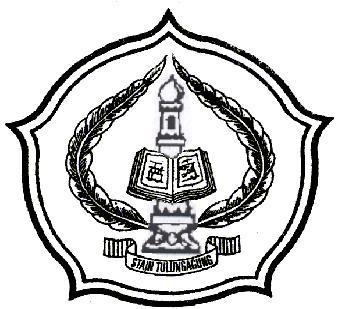 OlehRENI DWI PUSPITASARINIM. 3222083022PROGRAM STUDI AHWAL AL-SYAKSHIYYAHJURUSAN SYARIAHSEKOLAH TINGGI AGAMA ISLAM NEGERI (STAIN) TULUNGAGUNG2012PEMAHAMAN ULAMA TENTANG HUKUM WARIS ISLAM DAN IMPLEMENTASINYA DALAM PEMBAGIAN HARTA WARIS(Studi Pemahaman Ulama di  desa Plosokandang, kecamatan Kedungwaru, kabupaten Tulungagung)SKRIPSIDiajukan KepadaSekolah Tinggi Agama Islam Negeri (STAIN) Tulungagung untuk memenuhi salah satu persyaratan dalam menyelesaikan Program Sarjana Strata Satu Ahwal Al-SyakhsiyyahOlehRENI DWI PUSPITASARINIM. 3222083022PROGRAM STUDI AHWAL AL-SYAKSHIYYAHJURUSAN SYARIAHSEKOLAH TINGGI AGAMA ISLAM NEGERI (STAIN) TULUNGAGUNG2012PERSETUJUAN PEMBIMBINGSkripsi dengan judul “Pemahaman Ulama tentang Hukum Waris Islam dan Implementasinya dalam Pembagian Harta Waris (Studi Pemahaman Ulama di desa Plosokandang, kecamatan Kedungwaru, kabupaten Tulungagung” yang ditulis oleh Reni Dwi Puspitasari ini telah diperiksa dan disetujui untuk diujikan.Tulungagung,  15 Juni  2012Pembimbing,Dr. Ahmad Muhtadi Anshor, M.AgNIP. 19700720 200003 1 001PENGESAHANSkripsi dengan judul “Pemahaman Ulama tentang Hukum Waris Islam dan Implementasinya dalam Pembagian Harta Waris (Studi Pemahaman Ulama di desa Plosokandang, kecamatan Kedungwaru, kabupaten Tulungagung” yang ditulis oleh Reni Dwi Puspitasari ini telah dipertahankan di depan Dewan Penguji Skripsi STAIN Tulungagung pada hari Selasa, tanggal 24 Juli 2012, dan dapat diterima sebagai salah satu persyaratan untuk menyelesaikan Program Strata Satu dalam Ahwal Al-Shyaksiyyah.Dewan Penguji SkripsiPenguji UtamaQomarul Huda, M.AgNIP.197304142003 1 003Tulungagung, 24 Juli 2012STAIN TulungagungKetua,Dr. Maftukhin, M.AgNIP.19670717200003 1 002MOTTOتعلّمواالفرائض وعلّموها، فإ نّه نصف ا لعلم وهو ينسى، وهو أ وّ ل شي ءٍ ينزع من أمتي {سنن ابن ما جه}“Belajarlah faraidh dan ajarkanlah dia kepada manusia, karena ia itu adalah separuh ilmu, dan ia akan dilupakan, dan dia adalah ilmu pertama yang akan tercabut dari umatku. {HR. Ibnu Majah}PERSEMBAHANKupersembahkan buat:Dua wajah penuh cinta, kasih sayang, dan kehangatan dialah Ayah Ibuku tercinta,Kakakku tersayang,Sahabat-sahabatku yang dengan tulus ikhlas membantu penyelesaian skripsi ini,Almamaterku STAIN Tulungagung.KATA PENGANTARSegala puji bagi Allah SWT, atas perkenan dan kehendak-Nya skripsi dengan judul “Pemahaman ulama di Plosokandang tentang hukum waris Islam dan implementasinya dalam pembagian harta waris” dapat diselesaikan dan ditampilkan kehadapan pembaca. Shalawat serta salam mudah-mudahn tidak terhenti dicurahkan kepada Nabi Muhammad SAW yang telah menjadi inspirator bagi penulisan skripsi ini karena teladan keadilan kepada kaumnya dalam menghargai hak-hak seseorang dalam hal waris-mewarisi.Skripsi ini adalah hasil kegiatan yang dilakukan secara individu mahasiswa yang diajukan kepada Sekolah Tinggi Agama Islam Negeri (STAIN) Tuluangagung untuk memenuhi salah satu persyaratan dalam menyelesaikan Program Sarjana Strata Satu Ahwal Al-Syakhsiyyah.  Oleh karena itu tanpa bermaksud mengurangi terima kasih dan penghormatan kepada yang lain, ijinkan kami menyampaikan terima kasih yang setulus-tulusnya kepada beberapa pihak, antara lain:Dr. Maftukhin, M.Ag selaku Ketua STAIN Tulungagung yang telah memberikan dukungan dan izin melaksanakan Praktik Pengalaman Lapangan;Dede Nurrohman, M.Ag  selaku Ketua Jurusan Syariah STAIN Tulungagung;Indri Hadisiswati, M.H., selaku Ketua Program Studi Ahwal Al-Syahsyiyah STAIN Tulungagung;Dr. Ahmad Muhtadi Anshor, M.Ag, selaku Dosen Pembimbing yang penuh dedikasi telah bekerja keras memberikan bimbingan, kritik dan saran yang sangat konstruktif semasa pelaksanaan penelitian dan penyusunan skripsi. Berbagai kritik memang terasa sangat pedas tapi disitulah justru kami temukan betapa sebagai mahasiswa kami benar-benar mendapat pembimbing yang berkualitas dan berkomitmen tinggi;Sunari, S.P, selaku Kepala Desa Plosokandang yang telah memberikan izin dalam penelitian demi terselesainya skripsi ini.Sahabat-sahabat dan semua pihak yang telah membantu terselesaikannya penulisan skripsi ini.Penulis sadar bahwa dalam penyusunan skripsi ini masih banyak kekurangan dan jauh dari kesempurnaan. Oleh sebab itu kritik dan saran yang bersifat membangun sangat diharapkan demi sempurnanya skripsi ini. Atas semua perhatian, saran dan kritik yang disampaikan, kami sangat berterima kasih teriring doa dan mudah-mudahan Allah berkenan menerimanya sebagai amal baik dan membalasnya dengan kebaikan yang berlipat ganda. AminTulungagung, 15 Juni 2012Penulis     Reni Dwi PuspitasariDAFTAR ISIHALAMAN SAMPUL   	       iHALAMAN JUDUL		iiHALAMAN PERSETUJUAN PEMBIMBING 	 	iiiHALAMAN PENGESAHAN 	 	ivMOTTO 		vPERSEMBAHAN 	 	viKATA PENGANTAR 		viiDAFTAR ISI 	 	ixDAFTAR LAMPIRAN		xiABSTRAK		xivBAB I   PENDAHULUANLatar Belakang 	 	1Rumusan Masalah 		9Tujuan Penelitian		9Kegunaan Penelitian		10Penegasan Istilah		10Sistematikan Pembahasan		12BAB II   HUKUM WARIS ISLAM DAN TANGGUNGJAWAB SOSIAL KEAGAMAAN ULAMAPengertian Hukum Waris Islam		14Dasar dan Sumber Hukum Waris Islam		17Al-Quran		17Al-Hadits		24Ijtihad		25Asas-asas Hukum Waris Islam.................................................		 26Asas Ijbari		26Asas Bilateral	     	29Asas Individual		30Asas Keadilan Berimbang		31Asas Semata Akibat Kematian		34Urgensi dan Fungsi Kewarisan		34Hukum Waris IslamRukun Waris……………………		37Syarat Waris		38Sebab-sebab Timbulnya Waris		39Halangan Mewarisi atau Hilangnya Hak Waris-mewarisi		42Hak yang Terkait dengan Harta Waris		43Klasifikasi Ahli Waris dan Persyaratan Penetapan Bagian		44Hukum Kewarisan Islam di Indonesia		54Dimensi Keadilan dalam Kewarisa	 	59Dimensi Keadilan dalam Konsep Kewarisan Islam		59Dimensi Keadilan dalam Konsep Sosial		68Ulama dan Tanggungjawab Sosial Keagamaannya		70Penelitian Terdahulu		75BAB III   METODE PENELITIANJenis Penelitian		67Lokasi Penelitian		70Kehadiran Peneliti		71Sumber Data.......................................................................		72Prosedur Pengumpulan Data		73Teknik Analisis Data		75Pengecekan Keabsahan Temuan		77Tahap-tahap Penelitian		79Tahap Analisis Data	 	78BAB IV PEMAHAMAN ULAMA PLOSOKANDANG TENTANG HUKUM WARIS ISLAMProfil desa Plosokandang		93Profil Ulama di Plosokandang		93Paparan Data	Pemahaman Ulama di Plosokandang tentang Hukum Waris Islam		95Implementasi Pemahaman Ulama di Plosokandang tentang Hukum Waris Islam dalam Pembagian Harta Waris		97Analisis Data		99Pemahaman Ulama di Plosokandang tentang Hukum Waris Islam		99Implementasi Pemahaman Ulama di Plosokandang tentang Hukum Waris Islam dalam Pembagian Harta Waris		102BAB V PENUTUPKesimpulan		114Saran		115DAFTAR RUJUKANDAFTAR LAMPIRANDAFTAR LAMPIRANPedoman ObservasiPedoman InterviewData Jumlah Penduduk desa PlosokandangData Jumlah Ulama di desa PlosokandangData Jumlah Masjid di desa PlosokandangData Jumlah Mushola di desa PlosokandangSurat-surat KeteranganSurat Keterangan PenelitianSurat Permohonan Izin PenelitianSurat Bimbingan SkripsiKartu Bimbingan SkripsiSurat Pernyataan Keaslian TulisanBiodata PenulisABSTRAKSkripsi dengan judul “Pemahaman Ulama di Plosokandang tentang Hukum Waris Islam dan Implementasinya dalam Pembagian Harta Waris” ini ditulis oleh Reni Dwi Puspitasari dibimbing oleh Dr. Ahmad Muhtadi Anshor, M.Ag.Kata kunci: Pemahaman ulama di Plosokandang, hukum waris Islam, Implementasi pembagian harta waris.Penelitian ini dilatarbelakangi oleh kondisi masyarkat di Tulungagung yang sebagian penduduknya beragama Islam, maka seharusnya dalam menyelesaikan suatu permasalahan diselesaikan dengan berpedoman hukum Islam, dalam hal ini adalah perkara pembagian harta waris. Meskipun kewarisan merupakan ajaran agama, dan di Indonesia aturan Allah tentang kewarisan telah menjadi hukum positif seiring diterbitkannya Kompilasi Hukum Islam sebagai Instruksi Presiden No.1 tahun 1991, dan ditindaklanjuti oleh Keputusan Menteri Agama No.54 tahun 1991, serta Undang-undang No.3 tahun 2006 tentang Perubahan Undang-undang No.7 tahun 1989 tentang Peradilan Agama. Sehingga dalam implementasi pembagian harta waris seharusnya masyarakat Islam Indonesia menggunakan ketentuan hukum waris tersebut. Akan tetapi dalam banyak hal ditemui kenyataan bahwa pada masyarakat Islam belum tentu memiliki pengetahuan yang mantap tentang kewarisan Islam sehingga tidak mempergunakan hukum kewarisan Islam dalam pembagian harta waris. Ulama mempunyai tanggungjawab untuk mengamalkan ajaran Islam dalam hal ini adalah menggunakan hukum waris Islam dalam pembagian harta waris karena ulama adalah panutan dari umat, untuk mengajak dan mengajari umat maka hal pertama yang dilakukan adalah memberikan tauladan dari ulama sendiri. Pengambilan lokasi Plosokandang karena daerah ini diasumsikan sebagai daerah “kunci” yang diperkirakan dapat mewakili daerah lain, justru karena secara sosiologis-historis masyarakat tergolong taat melaksanakan agamanya. Informasi awal yang diperoleh peneliti menunjukkan di desa Plosokandang terdapat 1 Perguruan Tinggi Islam, 1 Perguruan Tinggi Keguruan, 3 pondok pesantren, 4 masjid, 27 mushola dan madrasah keagamaan. Jumlah lembaga pendidikan keagamaan sebanyak itu mengasumsikan banyaknya ulama yang dimiliki desa ini, dengan praduga bahwa dalam setiap lembaga dapat memiliki lebih dari satu ulama. Seperti peribahasa “Ayam tidak akan mati  kelaparan di lumbung padi” maka seharusnya eksistensi hukum kewarisan islam yang telah menjadi hukum nasional yang tertuang dalam Kompilasi Hukum Islam diterapkan dengan baik di daerah Plosokandang. Rumusan masalah: (1) Bagaimana pemahaman ulama di Plosokandang tentang hukum waris Islam? (2) Bagaimana sikap ulama di Plosokandang sebagai implementasi pemahaman tersebut dalam pelaksanaan pembagian harta waris. Tujuan penelitian untuk mengetahui tentang pemahaman ulama di Plosokandang tentang hukum waris Islam dan bagaimana implementasinya dalam pembagian harta waris.Skripsi ini bermanfaat bagi penulis untuk menambah wawasan pola pikir, sikap, dan pengalaman sebagai upaya peningkatan pemahaman tentang hukum waris Islam. Bagi peneliti lain bermanfaat untuk menambah referensi jika bermaksud mengkaji tema yang sejenis. Bagi ulama skripsi ini menjadi sumbangan pemikiran bagi pelaksanaan pembagian harta waris agar lebih membawa kebaikan bagi pihak-pihak yang terkait, khususnya bagi ulama agar mengajarkan ajaran Islam tentang waris kepada umatnya dan diamalkan.Metode penelitian yang digunakan adalah kualitatif dan data yang akan dihasilkan adalah deskriptif. Lokasi penelitian di desa Plosokandang yang didasarkan pada banyaknya ulama, pondok pesantren dan lembaga pendidikan Islam serta masyarakatnya yang taat beragama. Data penelitian ini meliputi sumber data primer, yaitu dari ulama di desa Plosokandang dan sumber data sekunder dari buku-buku teks dan literatur lainnya mengendai kewarisan yang datanya masih relevan. Prosedur pengumpulan data menggunakan metode observasi, metode wawancara dan metode dokumentasi.Hasil penelitian menunjukkan bahwa pemahaman ulama di desa Plosokandang tentang hukum waris Islam adalah hukum waris Islam dipahami sebagai hukum warias yang aturan tentang siapa yang mendapat bagian dan berapa bagiannya telah diatur dalam Al-Quran dan Hadits. Pemahaman yang paling mencolok di kalangan ulama Plosokandang tentang hukum waris Islam adalah ketentuan 2 : 1 (2 bagian untuk laki-laki dan 1 bagian untuk perempuan). Adapun yang diutamakan menjadi ahli waris hanya anak kemudian suami atau istri, serta orang lain yang mewarisi karena wasiat. Selain itu Indonesia bukan merupakan negara Islam sehingga dalam pemahaman ulama di Plosokandang bukan suatu kewajiban atau hal yang bisa dipaksakan dalam pembagian harta waris harus menggunakan hukum waris Islam. hal yang diutamakan oleh ulama di Plosokandang bukan dengan cara apa harta waris dibagi melainkan nilai kerukunan yang tetap dijaga sehingga dalam pembagian harta waris lebih diutamakan dengan jalan musyawarah “rembugan” di antara anggota keluarga. Sedangkan sikap ulama di Plosokandang dalam pembagian harta waris meliputi berbagai cara, diantaranya secara faraidh, hibah, Bahtsul khoir.Ketua,H. Dede Nurrohman, M.AgNIP. 19711218200212 1 003Sekretaris,Nur Aziz Muslim, M.HiNIP.19740716200901 1 006